                   УТВЕРЖДАЮНачальник Управления образованияАдминистрации города НовочеркасскаН.К. Беликова2012 г.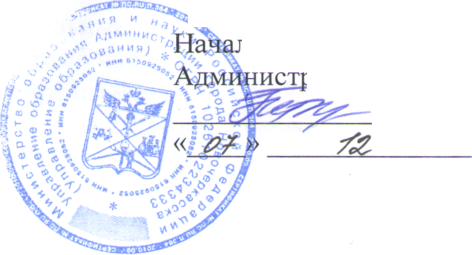 Листы дополнений и изменений к Уставу муниципального бюджетного общеобразовательного учреждения средней общеобразовательной школы № 15Ст. 1 пункт 1.4. читать в следующей редакции: «Школа являетсянекоммерческой организацией».Организационно-правовая форма школы - бюджетное учреждение.Школа является муниципальным учреждением бюджетного типа.Школа является образовательным учреждением общеобразовательного типа вида «школа».Школа не имеет извлечение прибыли в качестве основной цели своей деятельности.Предметом деятельности и целями создания Школы является оказание муниципальных услуг в сфере образования.Ст. 1 пункт 1.5 читать в следующей редакции: «Учредителем и собственником имущества Школы является муниципальное образование «Город Новочеркасск». Функции Учредителя Школы осуществляет Управление образования Администрации города Новочеркасска (далее - Управление образования).Адрес Управления образования: 346400, Россия, Ростовская обл., г. Новочеркасск, проспект Платовский, д. 59-6Ст. 2 пункт 2.2. читать в следующей редакции: «Для реализации основных задач Школа имеет право:самостоятельно, с учётом государственных образовательных стандартов разрабатывать, принимать и реализовывать образовательные программы;разрабатывать и утверждать учебный план, расписание занятий, годовой календарный учебный график (по согласованию с Управлением образования);выбирать формы, средства и методы обучения и воспитания в пределах, определённых Законом РФ «Об образовании»;самостоятельно выбирать систему оценок, формы, порядок и периодичность промежуточной аттестации обучающихся;- реализовывать дополнительные образовательные программы и оказывать дополнительные услуги, в том числе за оплату, за пределами основных образовательных программ, определяющих статус Школы;- привлекать для осуществления своей уставной деятельности дополнительные источники финансовых и материальных средств, включая использование банковского кредита;- образовывать образовательные учреждения (ассоциации и союзы), в том числе с участием учреждений, предприятий и общественных организаций (объединений). Указанные образовательные объединения создаются в целях развития и совершенствования образования и действуют в соответствии со своими уставами. Порядок регистрации и деятельность указанных образовательных учреждений регулируются Законом;- осуществлять внешнеэкономическую деятельность в установленном законодательством РФ порядке».Ст. 2 дополнить пунктом 2.3: «Исчерпывающий перечень основных видов деятельности Школы:                                                                                                        - предоставление общедоступного и бесплатного основного общего, среднего (полного) общего образования по основным общеобразовательным программам.Исчерпывающий перечень иных (неосновных) видов деятельности Школы:- реализация программ дополнительного образования, - реализация дополнительных образовательных программ следующей направленности:- научно-техническую;- художественно-эстетическую;- социально-педагогическую;- физкультурно-спортивную;- культурологическую.Школа имеет также право: - выступать арендодателями имущества;– получать пожертвования от граждан и организаций;– получать иные доходы, предусмотренные законодательством РФ.Школа вправе сверх установленного муниципального задания, а также в случаях, определенных федеральными законами, оказывать услуги, относящиеся к основным видам деятельности Школы, предусмотренным настоящим уставом».Ст. 3 дополнить пунктом 3.20: «Условия оплаты труда сотрудников Школы, регулируются законодательством РФ. Кроме того, часть прибыли, полученной образовательным учреждением за платные дополнительные образовательные услуги и другие виды деятельности, предусмотренные Уставом, направляются на заработную плату, доплаты и надбавки к зарплате работников школы, занятых в этих видах деятельности».Ст. 4 пункт 4.7. читать в следующей редакции: «Текущий контроль успеваемости обучающихся Школы осуществляется учителями по пятибалльной системе (минимальный балл – «1», максимальный балл – «5»). Учитель, проверяя и оценивая устные ответы обучающихся, достигнутые ими навыки и умения, выставляет оценку в классный журнал и дневник обучающегося.Промежуточные оценки в баллах выставляются во 2-9 классах за первую, вторую, третью, четвертую четверти, в 10-11 классах  - за 1-2 полугодие.В конце учебного года выставляются годовые и итоговые оценки. Решение о проведении промежуточной аттестации в Школе принимается на августовском педагогическом совете Школы, который определяет формы, порядок и сроки проведения аттестации.Могут быть использованы такие формы промежуточной аттестации:- контрольная работа;- тест;- зачет;- проектные исследовательские работы;- экзамен.Решение педагогического совета по данному вопросу доводится до сведения участников образовательного процесса приказом директора Школы.Обучающиеся, достигшие особых успехов при усвоении общеобразовательных программ по предмету, вынесенному на промежуточную аттестацию, могут быть освобождены от прохождения различных форм промежуточной аттестации по решению педсовета».Ст. 4 пункт 4.22. читать в следующей редакции: «С целью всестороннего удовлетворения образовательных потребностей граждан Школа предоставляет следующие платные дополнительные образовательные услуги:	- изучение специальных дисциплин сверх часов и сверх программы по данной дисциплине, предусмотренной учебным планом;- репетиторство с обучающимися другого образовательного учреждения;- курсы (по изучению иностранных языков, по подготовке к поступлению в учебное заведение);- кружки (по обучению игре на музыкальных инструментах, фотографированию, кройке и шитью, домоводству, танцам, вязанию и др.);- создание групп по адаптации детей к условиям школьной жизни;- создание различных секций, групп по укреплению здоровья;- организация досуга обучающихся: дискотеки, клубы по интересам, театр, организация экскурсий, туристических походов и др.Платные услуги могут быть реализованы Школой населению, предприятиям, учреждениям и организациям постольку, поскольку это служит достижению целей, ради которых она создана, и соответствует указанным целям. Они предоставляются с целью всестороннего удовлетворения потребности населения, улучшения качества услуг, привлечения дополнительных финансовых средств для их обеспечения, развития и совершенствования, расширения материально-технической базы образовательного учреждений, создания возможности организации занятий по месту жительства. Реализация платных услуг Школой осуществляется на основании заключенных договоров. Оплата образовательных услуг производится в образовательном учреждении при наличии кассового аппарата или в учреждениях банка. По каждому виду платных дополнительных услуг разрабатывается и утверждается образовательная программа и учебный план. Количество часов, предлагаемых Школой в качестве дополнительной образовательной услуги, должно соответствовать возрастным и индивидуальным особенностям потребителя. Школа на основании заключенных договоров издает приказ об организации работы по оказанию платных образовательных услуг, предусматривающий: ставки работников подразделений, занятых оказанием платных услуг, график их работы, смету затрат на проведение платных дополнительных образовательных услуг, учебные планы и штаты; заключить трудовые соглашения со специалистами (или договор подряда с временным трудовым коллективом) на выполнение платных образовательных услуг».Ст.5 п. 3 читать в следующей редакции: «Прием детей в классы, реализующие программы начального общего образования, начинается с достижения ими возраста 6 лет 6 месяцев при отсутствии противопоказаний по состоянию здоровья, но не позже достижения ими возраста 8 лет. По заявлению родителей (законных представителей) Управление образования в праве разрешить прием детей в Школу для обучения в более раннем возрасте.Запрещается конкурсный приём обучающихся в Школу на ступени начального общего, основного общего, среднего (полного) общего образования.Зачисление детей оформляется приказом по Школе. На каждого обучающегося заводится личное дело.Приём обучающихся во 2 – 11 классы Школы осуществляется на основании заявления родителей (законных представителей), при наличии документов о промежуточной аттестации,  об основном общем образовании, личного дела обучающегося.При наличии свободных мест в Школу могут быть приняты лица, не имеющие среднего (полного) общего образования: в порядке перевода из другого образовательного учреждения, реализующего образовательные программы соответствующего уровня; ранее получавшие общее образование в иных формах после установления уровня освоенных программ.При приеме в Школу предоставляется: 5.3.1. в 1-е классы – заявление родителей (законных представителей) детей, оригинал и ксерокопия свидетельства о рождении, оригинал и ксерокопия свидетельства о регистрации ребенка по месту жительства;5.3.2. во 2-9 классы - заявление родителей (законных представителей) обучающихся (для несовершеннолетних граждан), заявление граждан, достигших совершеннолетия, оригинал и ксерокопия свидетельства о рождении, оригинал и ксерокопия свидетельства о регистрации ребенка по месту жительства, личное дело;5.3.3. в 10-11  классы - заявление граждан, достигших совершеннолетия, оригинал и ксерокопия свидетельства о рождении (паспорта) обучающегося, личное дело, аттестат об основном общем образовании; оригинал и ксерокопия свидетельства о регистрации ребенка по месту жительства.5.3.4. При приеме заявления предъявляются документы заявителей, удостоверяющие их личность, для установления факта родственных отношений и полномочий законного представителя несовершеннолетних.5.3.5. При отсутствии документов об уровне образования за курс 1-8 классов общеобразовательное учреждение создает предметные комиссии и самостоятельно определяет уровень образования несовершеннолетнего.5.3.6. Лицам, проживающим на закрепленной за Школой территории, может быть отказано в приеме только по причине отсутствия свободных мест в учреждении».Ст. 5 пункт 5.7. читать в следующей редакции: «Основанием отчисления обучающегося из школы является:- инициатива родителей (законных представителей) и в связи с переменой места жительства;- перевод обучающегося из общеобразовательного учреждения одного вида в образовательное учреждение другого вида;- завершение основного общего или среднего (полного) общего образования;- решение судебных органов;- длительная болезнь обучающегося, следствием которой является необучаемость ребенка по заключению медицинской комиссии и психолого-медико-педагогической комиссии;- смерть обучающегося.В случае отчисления из Школы родители (законные представители) обучающегося пишут заявление, в котором указывают причину выбытия, а также наименование образовательного учреждения, в котором будет продолжено обучение ребенка.При отчислении из переводного класса родителям обучающегося (законным представителям) выдаются следующие документы:- личное дело учащегося;- медицинскую карту ребенка;- табель успеваемости (в случае выбытия в течение учебного года);- аттестат об основном общем образовании (в случае выбытия из классов III ступени обучения).Отчисление обучающегося оформляется приказом директора Школы.Порядок и сроки представления родителями (законными представителями) обучающегося документального подтверждения о продолжении общего образования в другом образовательном учреждении закрепляется договором между Школой и родителями (законными представителями) обучающегося.По согласию родителей (законных представителей) и Управления образования обучающийся, достигший возраста 15 лет, может оставить Школу до получения им общего образования».Ст. 5 пункт 5.13 читать в следующей редакции: «Для работников Школы работодателем является данная Школа. При приеме на работу предоставляются следующие документы:-   паспорт или иной документ, удостоверяющий личность;- трудовую книжку (за исключением случаев поступления на работу впервые, оформления на условиях совместительства, утраты, повреждения трудовой книжки);- страховое свидетельство государственного пенсионного страхования (за исключением случаев поступления на работу впервые, а также утраты свидетельства);- документы воинского учета (для военнообязанных и лиц, подлежащих призыву на военную службу);- документ об образовании, о квалификации или наличии специальных знаний (при поступлении на работу, требующую специальных знаний или специальной подготовки);-  оформленную медицинскую книжку;- справку о наличии (отсутствии) судимости и (или) факта уголовного преследования либо о прекращении уголовного преследования по реабилитирующим основаниям, выданную в порядке и по форме, которые устанавливаются федеральным органом исполнительной власти, осуществляющим функции по выработке и реализации государственной политики и нормативно-правовому регулированию в сфере внутренних дел, - при поступлении на работу, связанную с деятельностью, к осуществлению которой в соответствии с Трудовым Кодексом, иным федеральным законом не допускаются лица, имеющие или имевшие судимость, подвергающиеся или подвергавшиеся уголовному преследованию. При заключении трудового договора впервые трудовая книжка и страховое свидетельство государственного пенсионного страхования оформляется детским садом.К педагогической деятельности допускаются лица, имеющие образовательный ценз, который определяется в порядке, установленном типовым положением о дошкольном образовательном учреждении, утвержденном Правительством Российской Федерации.К педагогической деятельности не допускаются лица:- лишенные права заниматься педагогической деятельностью в соответствии с вступившим в законную силу приговором суда;- имеющие или имевшие судимость, подвергающиеся или подвергавшиеся  уголовному преследованию (за исключением лиц, уголовное преследование в отношении которых прекращено по реабилитирующим основаниям) за преступления против жизни и здоровья, свободы, чести и достоинства личности (за исключением незаконного помещения в психиатрический стационар, клеветы и оскорбления), половой неприкосновенности и половой свободы личности, против семьи и несовершеннолетних, здоровья населения и общественной нравственности, а также против общественной безопасности;- имеющие неснятую или непогашенную судимость за умышленные тяжкие и особо тяжкие преступления;- признанные недееспособными в установленном федеральным законом порядке;- имеющие заболевания, предусмотренные перечнем, утверждаемым федеральным органом исполнительной власти, осуществляющим функции по выработке государственной политики и нормативно-правовому регулированию в области здравоохранения». Ст. 6 пункт 5 читать в следующей редакции: «Школа обеспечивает открытость и доступность следующей информации:сведения:- о дате создания Школы;- о структуре Школы;- о реализуемых основных и дополнительных образовательных программах с указанием численности лиц, обучающихся за счет средств соответствующего бюджета бюджетной системы Российской Федерации, по договорам с физическими и (или) юридическими лицами с оплатой ими стоимости обучения;- об образовательных стандартах;- о персональном составе педагогических работников с указанием уровня образования и квалификации;- о материально-техническом обеспечении и об оснащенности образовательного процесса (в том числе о наличии библиотеки, спортивных сооружений, об условиях питания; медицинского обслуживания, о доступе к информационным системам и информационно-телекоммуникационным сетям;- об электронных образовательных, доступ к которым обеспечивается воспитанникам;- о поступлении и расходовании финансовых и материальных средств по итогам финансового года;2) копии:- документа, подтверждающего наличие лицензии на осуществление образовательной деятельности (с приложениями);- свидетельства о государственно аккредитации (с приложениями); - утвержденного в установленном порядке плана финансово-хозяйственной деятельности;3) отчет о результатах самообследования;4) порядок оказания платных образовательных услуг, в том числе образец договора об оказании платных образовательных услуг, с указанием стоимости платных образовательных услуг;5) сведения, указанные в пункте 3.2 статьи 32 Федерального закона от 12.01.1996 года № 7-ФЗ «О некоммерческих организациях».Ст. 7 пункт 7.5. читать в следующей редакции: «Формами самоуправления в Школе являются: Совет Школы, Попечительский совет, Педагогический совет, Общее собрание трудового коллектива, Методический совет, ученический совет».Высшим органом самоуправления является Совет Школы».Ст. 7 дополнить пунктом 7.13:     «К компетенции Попечительского совета Школы относятся:- привлечение добровольных взносов от юридических и физических лиц;- содействие ведению инновационной образовательной деятельности в Школе, созданию и публикации учебных, методических материалов и пособий;- разработка и реализация конкретных программ финансирования, а также материального обеспечения учебно-воспитательной и иной деятельности, предусмотренной настоящим Уставом;- оказание материальной, информационной и учебно-методической поддержки работникам и обучающимся Школы;- содействие организации и улучшению условий труда работников Школы;- определение направлений, форм, размеров и порядка использования внебюджетных средств;- оказание помощи обучающимся из малообеспеченных семей;- поддержка, стимулирование одаренных обучающихся»;- содействие в организации конкурсов, соревнований и других массовых внешкольных мероприятий общеобразовательного учреждения.. 7.13.1. Попечительский совет представляет и отстаивает законные интересы школы в законодательных и исполнительных государственных органах, на страницах печати, в политических и общественных структурах.7.13.2. Попечительский совет избирается  Конференцией  Школы.В состав попечительского совета могут входить:участники образовательного процесса; юридические лица, в том числе коммерческие и некоммерческие организации,общественные и политические организации; органы государственной власти и местного самоуправления, в лице своих представителей;иные лица, заинтересованные в совершенствовании деятельности и развитии общеобразовательного учреждения.Количество членов, избираемых в Попечительский совет, определяется Конференцией Школы.     Попечительский Совет избирает Председателя большинством голосов сроком на два года.       Попечительский совет избирает заместителя председателя и секретаря Попечительского совета из числа его членов.    7.13.3.  Заседание Попечительского совета считается правомочным, если на нем присутствует не менее половины от числа членов Попечительского совета.        Решения на заседании Попечительского совета принимаются большинством голосов присутствующих. При решении вопросов на заседании Попечительского совета каждый член Совета обладает одним голосом. Передача голоса одним членом Попечительского совета другому запрещается».Ст 7. дополнить пунктом 7.14: «Для представления ежегодного Публичного доклада родительской общественности, решения наиболее важных вопросов, касающихся всех участников образовательного процесса, и выборов в состав Совета Школы и Попечительского Совета созывается общешкольная Конференция.    7.14.1. Делегаты Конференции избираются на классных родительских собраниях по три от каждого класса. Решение собрания об избрании делегата на конференцию принимается большинством голосов родителей (законных представителей), присутствующих на собрании, и оформляется протоколом, подписываемым председателем и секретарем собрания.   7.14.2. Конференция признается правомочной, если в ее работе принимают участие не менее двух третей избранных делегатов. Конференция избирает из своего состава председателя, секретаря и при необходимости счетную комиссию.    Решения Конференции принимаются голосованием большинством голосов присутствующих делегатов и оформляются протоколом, подписываемым председателем и секретарем конференции. В случае избрания счетной комиссии к протоколу конференции прилагается протокол счетной комиссии»..МЕЖРАЙОННАЯ ИНСПЕКЦИЯ ФНС  РОССИИ' № 13ПО РОСТОВСКОЙ ОБЛАСТИВЫДАНО СВИДЕТЕЛЬСТВО О ГОСУДАРСТВЕННОЙ РЕГИСТРАЦИИ       18.ЯНВАРЯ 2013г.                                     ОГРН  2136183001920с-.,., тжель начальника,Экзе лпляр дэкуме!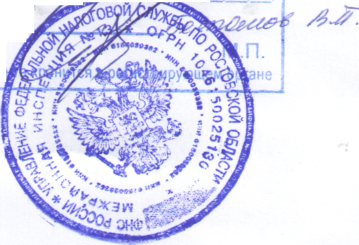 